Bike Committee Minutes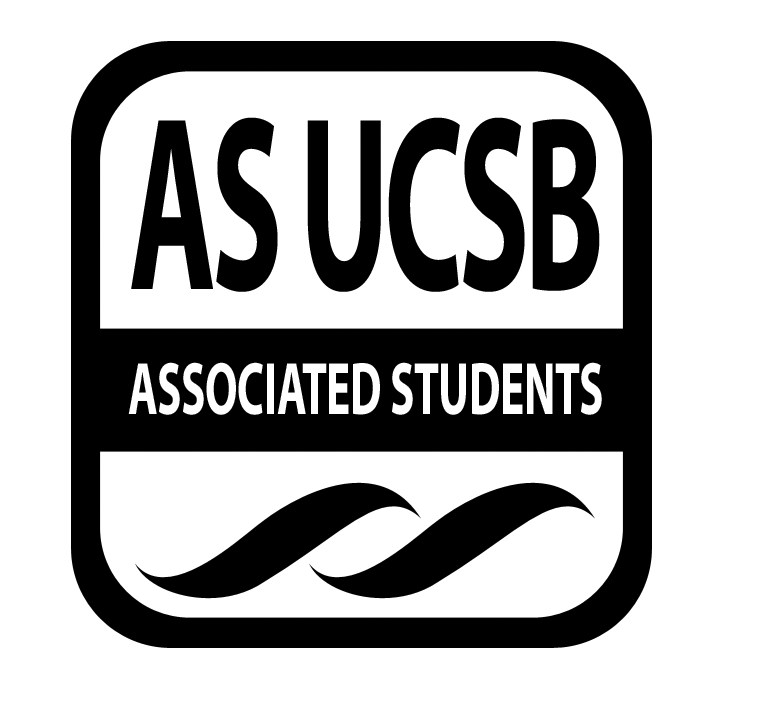 Associated Students April 18, 2022, ZoomCALL TO ORDER at 10:08 a.m. by Joy, minutes recorded by EllaATTENDANCEMOTION/SECOND: Joy/EllaMotion language: I motion to approve the attendanceACTION: ConsentAdditional approval required: SenatePUBLIC FORUMChris Kelsey from Physical Facilities has asked me about bike lane stripingCOMMITTEE BUSINESSApproval of Previous MinutesMOTION/SECOND:	Joy/Ella Motion language: I motion to approve the previous quarter’s meeting minutesACTION: ConsentAdditional approval required: SenateINDIVIDUAL REPORTSChairHonoraria opening Week 7 for this quarter Retroactive for winter should be opening soonBike path is partially open, can go under pass but not around bus loopVice ChairNoneAdministrative CoordinatorNoneProject CoordinatorNoneOutreach CoordinatorNoneAdvisorA.S. Elections beginning this weekBallot open on GOLDPlease Vote!Have to get a 20% turnout Recruitment planMay 2, 2022@ 9 a.m. - Sustainable transportation committee meeting https://ucsb.zoom.us/j/81147435299 Campus PlanningNoneTransportationNoneCSOs/UCPD NoneAGENDAApproval of Agenda and AdditionsMOTION/SECOND:  Joy/EllaMotion language: I motion to approve the agenda ACTION: ConsentAdditional approval required: SenateCAPITAL PROJECT UPDATESSpacing of lots Northwest of LSBRoot damage near military science Bump near Robertson GymnasiumBump near lot 22, close to SRBHeading southbound Last June, people discussing if bike paths need to repainted Maybe time Construction FINISHED  on underpass at El Colegio/ Los Caneros!!!Dennis mentioned that there were bikes near student health were removed Do not know where the racks wentDraft EIR for Munger being written and likely available in June for public circulation Bus Loop possible additional bike racks placed and widening of roads DISCUSSIONBike instructor certification Perrin met with contractor to get estimates for root issues Hoping by next meeting or two weeks to have cost estimates Hoping work can happen in late August (less people/less crowding) Meeting for LSB and Gaviota and Condor for Peak Racks Meet to find area near Student Health Once AS Bike Shop is constructed, AS Bike can gauge traffic and possibly expanding and adding a hatch to dismount/possibly adding more bike parking More long termMeet at Student Health next week for meeting Arbor (North of South Hall) very crowded → maybe adding more racks New meeting Monday at 10 a.m. Recruitment → Let Joy knowKen interested roughly Fernando studying abroad but possibly interested in continuing → holding position open Joy to text Nick Joy would like to continue Possibly add another position for quorum (Advocacy Chair)?Need position description Application deadline → Sunday, May 15, 2022OLD BUSINESS(motion description)MOTION/SECOND:Motion language: ACTION: ConsentAdditional approval required: NEW BUSINESS(motion description)MOTION/SECOND: Motion language: ACTION: Additional approval required: (motion description)MOTION/SECOND:Motion language: ACTION: ConsentAdditional approval required: ADJOURNMENT AT 10:25 a.m.NameNote:NameNote:Joy SanapChairPresentNicholas RivelleOutreach CoordinatorAbsentKen HarukawaVice ChairPresentFernando MezaProject CoordinatorPresentElla PhillipsAdministrative CoordinatorPresent Sarah SiedschlagAdvisorPresentKian MirshokriSenate Liaison AbsentGabrielle SaloGraduate RepresentativeAbsent